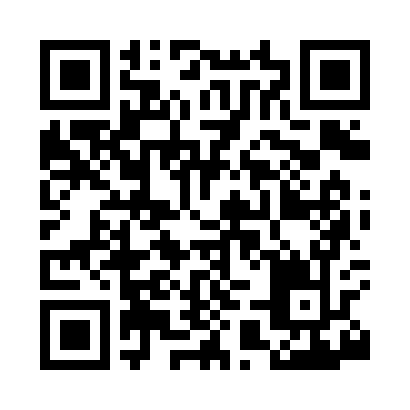 Prayer times for Orpha, Wyoming, USAMon 1 Jul 2024 - Wed 31 Jul 2024High Latitude Method: Angle Based RulePrayer Calculation Method: Islamic Society of North AmericaAsar Calculation Method: ShafiPrayer times provided by https://www.salahtimes.comDateDayFajrSunriseDhuhrAsrMaghribIsha1Mon3:425:281:065:108:4410:302Tue3:425:281:065:118:4410:303Wed3:435:291:065:118:4410:294Thu3:445:291:075:118:4410:295Fri3:455:301:075:118:4310:286Sat3:465:311:075:118:4310:277Sun3:475:311:075:118:4310:278Mon3:485:321:075:118:4210:269Tue3:495:331:075:118:4210:2510Wed3:505:341:085:118:4110:2411Thu3:515:341:085:118:4110:2312Fri3:535:351:085:118:4010:2213Sat3:545:361:085:118:4010:2114Sun3:555:371:085:118:3910:2015Mon3:565:381:085:108:3810:1916Tue3:585:381:085:108:3810:1817Wed3:595:391:085:108:3710:1718Thu4:005:401:085:108:3610:1619Fri4:025:411:085:108:3510:1520Sat4:035:421:085:108:3410:1321Sun4:045:431:085:098:3410:1222Mon4:065:441:095:098:3310:1123Tue4:075:451:095:098:3210:0924Wed4:095:461:095:098:3110:0825Thu4:105:471:095:088:3010:0626Fri4:115:481:095:088:2910:0527Sat4:135:491:095:088:2810:0328Sun4:145:501:095:078:2710:0229Mon4:165:511:085:078:2610:0030Tue4:175:521:085:078:249:5931Wed4:195:531:085:068:239:57